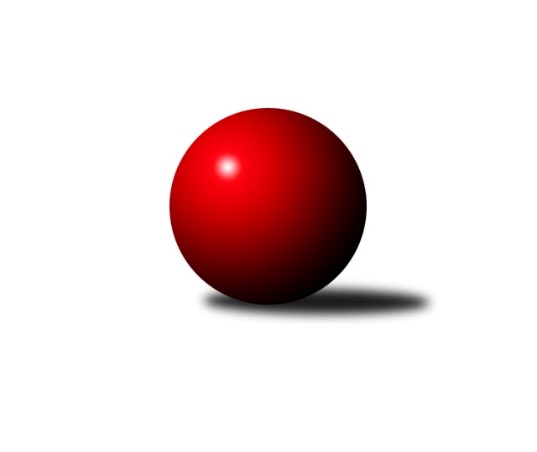 Č.6Ročník 2014/2015	3.5.2024 Okresní přebor Ostrava 2014/2015Statistika 6. kolaTabulka družstev:		družstvo	záp	výh	rem	proh	skore	sety	průměr	body	plné	dorážka	chyby	1.	TJ Sokol Bohumín D	6	6	0	0	33.0 : 15.0 	(41.0 : 31.0)	2386	12	1674	712	57.2	2.	SKK Ostrava C	6	4	0	2	33.0 : 15.0 	(46.0 : 26.0)	2368	8	1669	699	51.7	3.	TJ Unie Hlubina C	6	4	0	2	32.5 : 15.5 	(46.0 : 26.0)	2407	8	1686	721	42.8	4.	TJ Michalkovice B	6	3	0	3	26.0 : 22.0 	(39.5 : 32.5)	2223	6	1604	620	63.8	5.	TJ Sokol Bohumín E	6	3	0	3	24.0 : 24.0 	(35.5 : 36.5)	2198	6	1584	614	68.3	6.	SKK Ostrava˝D˝	6	3	0	3	22.0 : 26.0 	(35.0 : 37.0)	2302	6	1622	681	58.3	7.	TJ VOKD Poruba C	6	3	0	3	22.0 : 26.0 	(34.0 : 38.0)	2206	6	1583	623	69	8.	TJ Unie Hlubina E	6	2	0	4	18.0 : 30.0 	(30.0 : 42.0)	2181	4	1570	611	64	9.	TJ Unie Hlubina˝D˝	6	2	0	4	16.5 : 31.5 	(27.0 : 45.0)	2269	4	1627	642	64	10.	TJ Sokol Bohumín F	6	0	0	6	13.0 : 35.0 	(26.0 : 46.0)	2184	0	1607	578	79.7Tabulka doma:		družstvo	záp	výh	rem	proh	skore	sety	průměr	body	maximum	minimum	1.	TJ Sokol Bohumín D	4	4	0	0	22.0 : 10.0 	(27.5 : 20.5)	2401	8	2460	2342	2.	SKK Ostrava C	3	3	0	0	21.0 : 3.0 	(27.0 : 9.0)	2364	6	2429	2330	3.	SKK Ostrava˝D˝	3	3	0	0	17.0 : 7.0 	(22.0 : 14.0)	2252	6	2319	2186	4.	TJ Unie Hlubina C	4	3	0	1	24.5 : 7.5 	(33.5 : 14.5)	2479	6	2573	2373	5.	TJ VOKD Poruba C	4	3	0	1	20.0 : 12.0 	(28.0 : 20.0)	2185	6	2263	2146	6.	TJ Michalkovice B	2	2	0	0	14.0 : 2.0 	(18.0 : 6.0)	2159	4	2186	2131	7.	TJ Sokol Bohumín E	2	2	0	0	12.0 : 4.0 	(14.5 : 9.5)	2359	4	2395	2323	8.	TJ Unie Hlubina E	3	2	0	1	12.0 : 12.0 	(18.5 : 17.5)	2335	4	2365	2319	9.	TJ Unie Hlubina˝D˝	2	1	0	1	8.0 : 8.0 	(12.0 : 12.0)	2357	2	2373	2340	10.	TJ Sokol Bohumín F	3	0	0	3	7.0 : 17.0 	(15.0 : 21.0)	2255	0	2303	2225Tabulka venku:		družstvo	záp	výh	rem	proh	skore	sety	průměr	body	maximum	minimum	1.	TJ Sokol Bohumín D	2	2	0	0	11.0 : 5.0 	(13.5 : 10.5)	2379	4	2470	2288	2.	TJ Unie Hlubina C	2	1	0	1	8.0 : 8.0 	(12.5 : 11.5)	2335	2	2337	2332	3.	SKK Ostrava C	3	1	0	2	12.0 : 12.0 	(19.0 : 17.0)	2372	2	2412	2293	4.	TJ Michalkovice B	4	1	0	3	12.0 : 20.0 	(21.5 : 26.5)	2245	2	2372	2122	5.	TJ Sokol Bohumín E	4	1	0	3	12.0 : 20.0 	(21.0 : 27.0)	2192	2	2320	2040	6.	TJ Unie Hlubina˝D˝	4	1	0	3	8.5 : 23.5 	(15.0 : 33.0)	2276	2	2389	2063	7.	TJ VOKD Poruba C	2	0	0	2	2.0 : 14.0 	(6.0 : 18.0)	2217	0	2253	2181	8.	TJ Unie Hlubina E	3	0	0	3	6.0 : 18.0 	(11.5 : 24.5)	2180	0	2349	2027	9.	TJ Sokol Bohumín F	3	0	0	3	6.0 : 18.0 	(11.0 : 25.0)	2169	0	2257	2055	10.	SKK Ostrava˝D˝	3	0	0	3	5.0 : 19.0 	(13.0 : 23.0)	2319	0	2408	2227Tabulka podzimní části:		družstvo	záp	výh	rem	proh	skore	sety	průměr	body	doma	venku	1.	TJ Sokol Bohumín D	6	6	0	0	33.0 : 15.0 	(41.0 : 31.0)	2386	12 	4 	0 	0 	2 	0 	0	2.	SKK Ostrava C	6	4	0	2	33.0 : 15.0 	(46.0 : 26.0)	2368	8 	3 	0 	0 	1 	0 	2	3.	TJ Unie Hlubina C	6	4	0	2	32.5 : 15.5 	(46.0 : 26.0)	2407	8 	3 	0 	1 	1 	0 	1	4.	TJ Michalkovice B	6	3	0	3	26.0 : 22.0 	(39.5 : 32.5)	2223	6 	2 	0 	0 	1 	0 	3	5.	TJ Sokol Bohumín E	6	3	0	3	24.0 : 24.0 	(35.5 : 36.5)	2198	6 	2 	0 	0 	1 	0 	3	6.	SKK Ostrava˝D˝	6	3	0	3	22.0 : 26.0 	(35.0 : 37.0)	2302	6 	3 	0 	0 	0 	0 	3	7.	TJ VOKD Poruba C	6	3	0	3	22.0 : 26.0 	(34.0 : 38.0)	2206	6 	3 	0 	1 	0 	0 	2	8.	TJ Unie Hlubina E	6	2	0	4	18.0 : 30.0 	(30.0 : 42.0)	2181	4 	2 	0 	1 	0 	0 	3	9.	TJ Unie Hlubina˝D˝	6	2	0	4	16.5 : 31.5 	(27.0 : 45.0)	2269	4 	1 	0 	1 	1 	0 	3	10.	TJ Sokol Bohumín F	6	0	0	6	13.0 : 35.0 	(26.0 : 46.0)	2184	0 	0 	0 	3 	0 	0 	3Tabulka jarní části:		družstvo	záp	výh	rem	proh	skore	sety	průměr	body	doma	venku	1.	SKK Ostrava˝D˝	0	0	0	0	0.0 : 0.0 	(0.0 : 0.0)	0	0 	0 	0 	0 	0 	0 	0 	2.	TJ Michalkovice B	0	0	0	0	0.0 : 0.0 	(0.0 : 0.0)	0	0 	0 	0 	0 	0 	0 	0 	3.	TJ Sokol Bohumín E	0	0	0	0	0.0 : 0.0 	(0.0 : 0.0)	0	0 	0 	0 	0 	0 	0 	0 	4.	TJ Sokol Bohumín F	0	0	0	0	0.0 : 0.0 	(0.0 : 0.0)	0	0 	0 	0 	0 	0 	0 	0 	5.	SKK Ostrava C	0	0	0	0	0.0 : 0.0 	(0.0 : 0.0)	0	0 	0 	0 	0 	0 	0 	0 	6.	TJ Sokol Bohumín D	0	0	0	0	0.0 : 0.0 	(0.0 : 0.0)	0	0 	0 	0 	0 	0 	0 	0 	7.	TJ Unie Hlubina C	0	0	0	0	0.0 : 0.0 	(0.0 : 0.0)	0	0 	0 	0 	0 	0 	0 	0 	8.	TJ Unie Hlubina˝D˝	0	0	0	0	0.0 : 0.0 	(0.0 : 0.0)	0	0 	0 	0 	0 	0 	0 	0 	9.	TJ Unie Hlubina E	0	0	0	0	0.0 : 0.0 	(0.0 : 0.0)	0	0 	0 	0 	0 	0 	0 	0 	10.	TJ VOKD Poruba C	0	0	0	0	0.0 : 0.0 	(0.0 : 0.0)	0	0 	0 	0 	0 	0 	0 	0 Zisk bodů pro družstvo:		jméno hráče	družstvo	body	zápasy	v %	dílčí body	sety	v %	1.	Helena Hýžová 	TJ VOKD Poruba C 	6	/	6	(100%)	10	/	12	(83%)	2.	Miroslav Heczko 	SKK Ostrava C 	6	/	6	(100%)	10	/	12	(83%)	3.	Martin Futerko 	SKK Ostrava C 	5	/	5	(100%)	8.5	/	10	(85%)	4.	Michal Blinka 	SKK Ostrava C 	5	/	5	(100%)	7	/	10	(70%)	5.	Karel Kudela 	TJ Unie Hlubina C 	5	/	6	(83%)	10	/	12	(83%)	6.	Miroslav Koloděj 	SKK Ostrava˝D˝ 	5	/	6	(83%)	9	/	12	(75%)	7.	Stanislav Navalaný 	TJ Unie Hlubina C 	4.5	/	6	(75%)	7	/	12	(58%)	8.	Vojtěch Zaškolný 	TJ Sokol Bohumín E 	4	/	4	(100%)	7	/	8	(88%)	9.	Oldřich Bidrman 	TJ Michalkovice B 	4	/	5	(80%)	7	/	10	(70%)	10.	Hana Zaškolná 	TJ Sokol Bohumín D 	4	/	5	(80%)	7	/	10	(70%)	11.	Jiří Koloděj 	SKK Ostrava˝D˝ 	4	/	6	(67%)	10	/	12	(83%)	12.	Zdeněk Hebda 	TJ VOKD Poruba C 	4	/	6	(67%)	10	/	12	(83%)	13.	Rudolf Riezner 	TJ Unie Hlubina C 	4	/	6	(67%)	9.5	/	12	(79%)	14.	Miroslava Ševčíková 	TJ Sokol Bohumín E 	4	/	6	(67%)	9	/	12	(75%)	15.	Günter Cviner 	TJ Sokol Bohumín F 	4	/	6	(67%)	8	/	12	(67%)	16.	Veronika Rybářová 	TJ Unie Hlubina E 	4	/	6	(67%)	7.5	/	12	(63%)	17.	Stanislav Sliwka 	TJ Sokol Bohumín F 	4	/	6	(67%)	7.5	/	12	(63%)	18.	Martin Ščerba 	TJ Michalkovice B 	4	/	6	(67%)	7	/	12	(58%)	19.	Karol Nitka 	TJ Sokol Bohumín D 	4	/	6	(67%)	7	/	12	(58%)	20.	Miroslav Paloc 	TJ Sokol Bohumín D 	4	/	6	(67%)	6.5	/	12	(54%)	21.	Jan Kohutek 	TJ Sokol Bohumín E 	4	/	6	(67%)	5	/	12	(42%)	22.	Rostislav Hrbáč 	SKK Ostrava C 	3	/	3	(100%)	6	/	6	(100%)	23.	Radmila Pastvová 	TJ Unie Hlubina C 	3	/	3	(100%)	5	/	6	(83%)	24.	Jiří Štroch 	TJ Unie Hlubina E 	3	/	3	(100%)	4.5	/	6	(75%)	25.	René Světlík 	TJ Sokol Bohumín D 	3	/	4	(75%)	7	/	8	(88%)	26.	Jiří Břeska 	TJ Unie Hlubina E 	3	/	4	(75%)	7	/	8	(88%)	27.	Petr Šebestík 	SKK Ostrava˝D˝ 	3	/	4	(75%)	5	/	8	(63%)	28.	Jiří Preksta 	TJ Unie Hlubina˝D˝ 	3	/	4	(75%)	4.5	/	8	(56%)	29.	Radim Konečný 	TJ Unie Hlubina C 	3	/	4	(75%)	4.5	/	8	(56%)	30.	Václav Kladiva 	TJ Sokol Bohumín D 	3	/	5	(60%)	8	/	10	(80%)	31.	Petr Jurášek 	TJ Michalkovice B 	3	/	5	(60%)	7	/	10	(70%)	32.	Lucie Maláková 	TJ Unie Hlubina E 	3	/	5	(60%)	6	/	10	(60%)	33.	Koloman Bagi 	TJ Unie Hlubina˝D˝ 	3	/	5	(60%)	5	/	10	(50%)	34.	Martin Ševčík 	TJ Sokol Bohumín E 	3	/	6	(50%)	7	/	12	(58%)	35.	Petr Lembard 	TJ Sokol Bohumín F 	3	/	6	(50%)	6	/	12	(50%)	36.	Petr Řepecky 	TJ Michalkovice B 	2	/	2	(100%)	3	/	4	(75%)	37.	Radek Říman 	TJ Michalkovice B 	2	/	2	(100%)	3	/	4	(75%)	38.	Josef Paulus 	TJ Michalkovice B 	2	/	3	(67%)	5	/	6	(83%)	39.	Ladislav Míka 	TJ VOKD Poruba C 	2	/	3	(67%)	4	/	6	(67%)	40.	Jan Zych 	TJ Michalkovice B 	2	/	4	(50%)	4.5	/	8	(56%)	41.	Miroslav Futerko 	SKK Ostrava C 	2	/	4	(50%)	4.5	/	8	(56%)	42.	Lenka Raabová 	TJ Unie Hlubina C 	2	/	4	(50%)	3	/	8	(38%)	43.	Tomáš Kubát 	SKK Ostrava C 	2	/	5	(40%)	4.5	/	10	(45%)	44.	František Tříska 	TJ Unie Hlubina˝D˝ 	2	/	5	(40%)	4	/	10	(40%)	45.	Pavel Kubina 	SKK Ostrava˝D˝ 	2	/	5	(40%)	4	/	10	(40%)	46.	Vlastimil Pacut 	TJ Sokol Bohumín D 	2	/	5	(40%)	4	/	10	(40%)	47.	Kateřina Honlová 	TJ Sokol Bohumín E 	2	/	6	(33%)	5.5	/	12	(46%)	48.	František Hájek 	TJ VOKD Poruba C 	2	/	6	(33%)	5	/	12	(42%)	49.	František Sedláček 	TJ Unie Hlubina˝D˝ 	2	/	6	(33%)	4.5	/	12	(38%)	50.	Pavel Chodura 	SKK Ostrava C 	1	/	1	(100%)	1.5	/	2	(75%)	51.	Bart Brettschneider 	TJ Unie Hlubina C 	1	/	1	(100%)	1	/	2	(50%)	52.	Lukáš Skřipek 	TJ VOKD Poruba C 	1	/	2	(50%)	2	/	4	(50%)	53.	Josef Navalaný 	TJ Unie Hlubina C 	1	/	2	(50%)	2	/	4	(50%)	54.	Michal Borák 	TJ Michalkovice B 	1	/	2	(50%)	1	/	4	(25%)	55.	Antonín Pálka 	SKK Ostrava˝D˝ 	1	/	3	(33%)	2	/	6	(33%)	56.	Michaela Černá 	TJ Unie Hlubina C 	1	/	4	(25%)	4	/	8	(50%)	57.	Miroslav Futerko ml. 	SKK Ostrava C 	1	/	4	(25%)	4	/	8	(50%)	58.	Jaroslav Kecskés 	TJ Unie Hlubina˝D˝ 	1	/	4	(25%)	3	/	8	(38%)	59.	Vladimír Sládek 	TJ Sokol Bohumín F 	1	/	4	(25%)	2.5	/	8	(31%)	60.	Jaroslav Čapek 	SKK Ostrava˝D˝ 	1	/	4	(25%)	2	/	8	(25%)	61.	František Modlitba 	TJ Sokol Bohumín E 	1	/	4	(25%)	1.5	/	8	(19%)	62.	Markéta Kohutková 	TJ Sokol Bohumín D 	1	/	4	(25%)	1.5	/	8	(19%)	63.	Ladislav Štafa 	TJ Sokol Bohumín F 	1	/	4	(25%)	1	/	8	(13%)	64.	Daniel Herák 	TJ Unie Hlubina E 	1	/	5	(20%)	3	/	10	(30%)	65.	Monika Slovíková 	TJ Unie Hlubina˝D˝ 	1	/	5	(20%)	2	/	10	(20%)	66.	Radim Bezruč 	TJ VOKD Poruba C 	1	/	6	(17%)	3	/	12	(25%)	67.	Libor Pšenica 	TJ Unie Hlubina˝D˝ 	0.5	/	3	(17%)	2	/	6	(33%)	68.	Tereza Vargová 	SKK Ostrava˝D˝ 	0	/	1	(0%)	1	/	2	(50%)	69.	Vladimír Korta 	SKK Ostrava˝D˝ 	0	/	1	(0%)	0	/	2	(0%)	70.	Alžběta Ferenčíková 	TJ Unie Hlubina E 	0	/	1	(0%)	0	/	2	(0%)	71.	Petr Stareček 	TJ VOKD Poruba C 	0	/	1	(0%)	0	/	2	(0%)	72.	Jaroslav Šproch 	SKK Ostrava˝D˝ 	0	/	1	(0%)	0	/	2	(0%)	73.	Karel Svoboda 	TJ Unie Hlubina E 	0	/	1	(0%)	0	/	2	(0%)	74.	Hana Vlčková 	TJ Unie Hlubina˝D˝ 	0	/	1	(0%)	0	/	2	(0%)	75.	Anna Káňová 	TJ Unie Hlubina E 	0	/	1	(0%)	0	/	2	(0%)	76.	René Svoboda 	SKK Ostrava˝D˝ 	0	/	1	(0%)	0	/	2	(0%)	77.	David Zahradník 	TJ Sokol Bohumín E 	0	/	1	(0%)	0	/	2	(0%)	78.	Jana Frýdová 	TJ Sokol Bohumín F 	0	/	2	(0%)	1	/	4	(25%)	79.	Michal Brablec 	TJ Unie Hlubina E 	0	/	2	(0%)	1	/	4	(25%)	80.	Radomíra Kašková 	TJ Michalkovice B 	0	/	2	(0%)	0	/	4	(0%)	81.	Radek Richter 	TJ Sokol Bohumín F 	0	/	2	(0%)	0	/	4	(0%)	82.	Jiří Číž 	TJ VOKD Poruba C 	0	/	2	(0%)	0	/	4	(0%)	83.	Libor Mendlík 	TJ Unie Hlubina E 	0	/	2	(0%)	0	/	4	(0%)	84.	Petra Jurášková 	TJ Michalkovice B 	0	/	2	(0%)	0	/	4	(0%)	85.	Tomáš Papala 	TJ Michalkovice B 	0	/	3	(0%)	2	/	6	(33%)	86.	Alena Koběrová 	TJ Unie Hlubina˝D˝ 	0	/	3	(0%)	2	/	6	(33%)	87.	Andrea Rojová 	TJ Sokol Bohumín E 	0	/	3	(0%)	0.5	/	6	(8%)	88.	Vladimír Rada 	TJ VOKD Poruba C 	0	/	3	(0%)	0	/	6	(0%)	89.	Janka Sliwková 	TJ Sokol Bohumín F 	0	/	3	(0%)	0	/	6	(0%)	90.	Oldřich Stolařík 	SKK Ostrava C 	0	/	3	(0%)	0	/	6	(0%)	91.	Pavlína Křenková 	TJ Sokol Bohumín F 	0	/	3	(0%)	0	/	6	(0%)	92.	Bohumil Klimša 	SKK Ostrava˝D˝ 	0	/	4	(0%)	2	/	8	(25%)	93.	Eva Michňová 	TJ Unie Hlubina E 	0	/	5	(0%)	1	/	10	(10%)Průměry na kuželnách:		kuželna	průměr	plné	dorážka	chyby	výkon na hráče	1.	TJ Unie Hlubina, 1-2	2375	1683	692	53.1	(396.0)	2.	TJ Sokol Bohumín, 1-4	2334	1674	660	67.1	(389.1)	3.	SKK Ostrava, 1-2	2237	1570	666	55.6	(372.8)	4.	TJ VOKD Poruba, 1-4	2175	1569	606	75.1	(362.5)	5.	TJ Michalkovice, 1-2	2103	1514	588	70.8	(350.5)Nejlepší výkony na kuželnách:TJ Unie Hlubina, 1-2TJ Unie Hlubina C	2573	6. kolo	Veronika Rybářová 	TJ Unie Hlubina E	448	6. koloTJ Unie Hlubina C	2529	5. kolo	Rudolf Riezner 	TJ Unie Hlubina C	447	6. koloTJ Sokol Bohumín D	2470	5. kolo	Karel Kudela 	TJ Unie Hlubina C	447	6. koloTJ Unie Hlubina C	2442	3. kolo	Markéta Kohutková 	TJ Sokol Bohumín D	445	5. koloSKK Ostrava˝D˝	2408	5. kolo	Hana Zaškolná 	TJ Sokol Bohumín D	441	5. koloTJ Unie Hlubina˝D˝	2389	1. kolo	Lucie Maláková 	TJ Unie Hlubina E	439	5. koloTJ Unie Hlubina˝D˝	2373	2. kolo	Karel Kudela 	TJ Unie Hlubina C	438	5. koloTJ Unie Hlubina C	2373	1. kolo	Petr Šebestík 	SKK Ostrava˝D˝	437	5. koloTJ Michalkovice B	2372	4. kolo	Lenka Raabová 	TJ Unie Hlubina C	436	5. koloTJ Unie Hlubina E	2365	5. kolo	Petr Jurášek 	TJ Michalkovice B	435	4. koloTJ Sokol Bohumín, 1-4TJ Sokol Bohumín D	2460	3. kolo	Martin Futerko 	SKK Ostrava C	464	6. koloTJ Sokol Bohumín D	2430	6. kolo	René Světlík 	TJ Sokol Bohumín D	453	3. koloSKK Ostrava C	2412	6. kolo	Václav Kladiva 	TJ Sokol Bohumín D	447	6. koloSKK Ostrava C	2410	4. kolo	Miroslav Heczko 	SKK Ostrava C	432	4. koloTJ Sokol Bohumín E	2395	5. kolo	Stanislav Navalaný 	TJ Unie Hlubina C	430	2. koloTJ Sokol Bohumín D	2373	1. kolo	Stanislav Navalaný 	TJ Unie Hlubina C	428	4. koloTJ Sokol Bohumín D	2342	4. kolo	Miroslav Paloc 	TJ Sokol Bohumín D	428	3. koloTJ Unie Hlubina C	2337	4. kolo	Kateřina Honlová 	TJ Sokol Bohumín E	427	5. koloTJ Unie Hlubina C	2332	2. kolo	René Světlík 	TJ Sokol Bohumín D	427	4. koloTJ Sokol Bohumín E	2323	2. kolo	Karol Nitka 	TJ Sokol Bohumín D	425	1. koloSKK Ostrava, 1-2SKK Ostrava C	2429	5. kolo	Miroslav Koloděj 	SKK Ostrava˝D˝	443	2. koloSKK Ostrava C	2332	1. kolo	Michal Blinka 	SKK Ostrava C	433	5. koloSKK Ostrava C	2330	3. kolo	Miroslav Futerko 	SKK Ostrava C	428	5. koloSKK Ostrava˝D˝	2319	2. kolo	Oldřich Bidrman 	TJ Michalkovice B	420	1. koloTJ Michalkovice B	2319	1. kolo	Tomáš Kubát 	SKK Ostrava C	409	3. koloSKK Ostrava˝D˝	2250	6. kolo	Jiří Koloděj 	SKK Ostrava˝D˝	408	2. koloSKK Ostrava˝D˝	2186	4. kolo	Miroslav Heczko 	SKK Ostrava C	408	5. koloTJ Unie Hlubina˝D˝	2185	6. kolo	Michal Blinka 	SKK Ostrava C	408	1. koloTJ VOKD Poruba C	2181	5. kolo	Radek Říman 	TJ Michalkovice B	405	1. koloTJ Michalkovice B	2163	2. kolo	Martin Futerko 	SKK Ostrava C	404	1. koloTJ VOKD Poruba, 1-4TJ Sokol Bohumín D	2288	2. kolo	Zdeněk Hebda 	TJ VOKD Poruba C	423	2. koloTJ VOKD Poruba C	2263	1. kolo	René Světlík 	TJ Sokol Bohumín D	420	2. koloSKK Ostrava˝D˝	2227	1. kolo	Zdeněk Hebda 	TJ VOKD Poruba C	420	1. koloTJ VOKD Poruba C	2177	2. kolo	Zdeněk Hebda 	TJ VOKD Poruba C	419	4. koloTJ VOKD Poruba C	2152	4. kolo	Jiří Koloděj 	SKK Ostrava˝D˝	416	1. koloTJ VOKD Poruba C	2146	6. kolo	Radek Říman 	TJ Michalkovice B	403	6. koloTJ Michalkovice B	2122	6. kolo	Helena Hýžová 	TJ VOKD Poruba C	402	1. koloTJ Unie Hlubina E	2027	4. kolo	Helena Hýžová 	TJ VOKD Poruba C	392	2. kolo		. kolo	Hana Zaškolná 	TJ Sokol Bohumín D	391	2. kolo		. kolo	Václav Kladiva 	TJ Sokol Bohumín D	390	2. koloTJ Michalkovice, 1-2TJ Michalkovice B	2186	5. kolo	Oldřich Bidrman 	TJ Michalkovice B	423	3. koloTJ Michalkovice B	2131	3. kolo	Oldřich Bidrman 	TJ Michalkovice B	393	5. koloTJ Sokol Bohumín F	2055	5. kolo	Petr Řepecky 	TJ Michalkovice B	381	5. koloTJ Sokol Bohumín E	2040	3. kolo	Josef Paulus 	TJ Michalkovice B	380	5. kolo		. kolo	Günter Cviner 	TJ Sokol Bohumín F	375	5. kolo		. kolo	Petr Jurášek 	TJ Michalkovice B	368	5. kolo		. kolo	Petr Jurášek 	TJ Michalkovice B	361	3. kolo		. kolo	Andrea Rojová 	TJ Sokol Bohumín E	361	3. kolo		. kolo	Martin Ščerba 	TJ Michalkovice B	360	3. kolo		. kolo	Petr Řepecky 	TJ Michalkovice B	357	3. koloČetnost výsledků:	8.0 : 0.0	1x	7.0 : 1.0	7x	6.0 : 2.0	7x	5.0 : 3.0	8x	3.5 : 4.5	1x	3.0 : 5.0	3x	2.0 : 6.0	3x